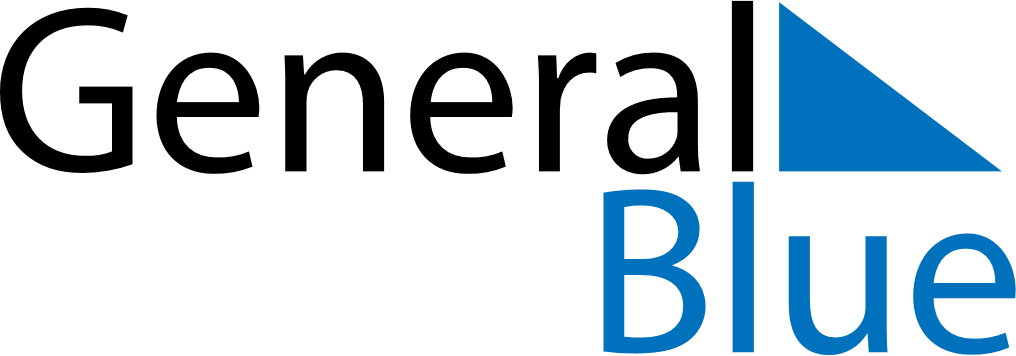 June 2024June 2024June 2024BelgiumBelgiumMondayTuesdayWednesdayThursdayFridaySaturdaySunday123456789101112131415161718192021222324252627282930